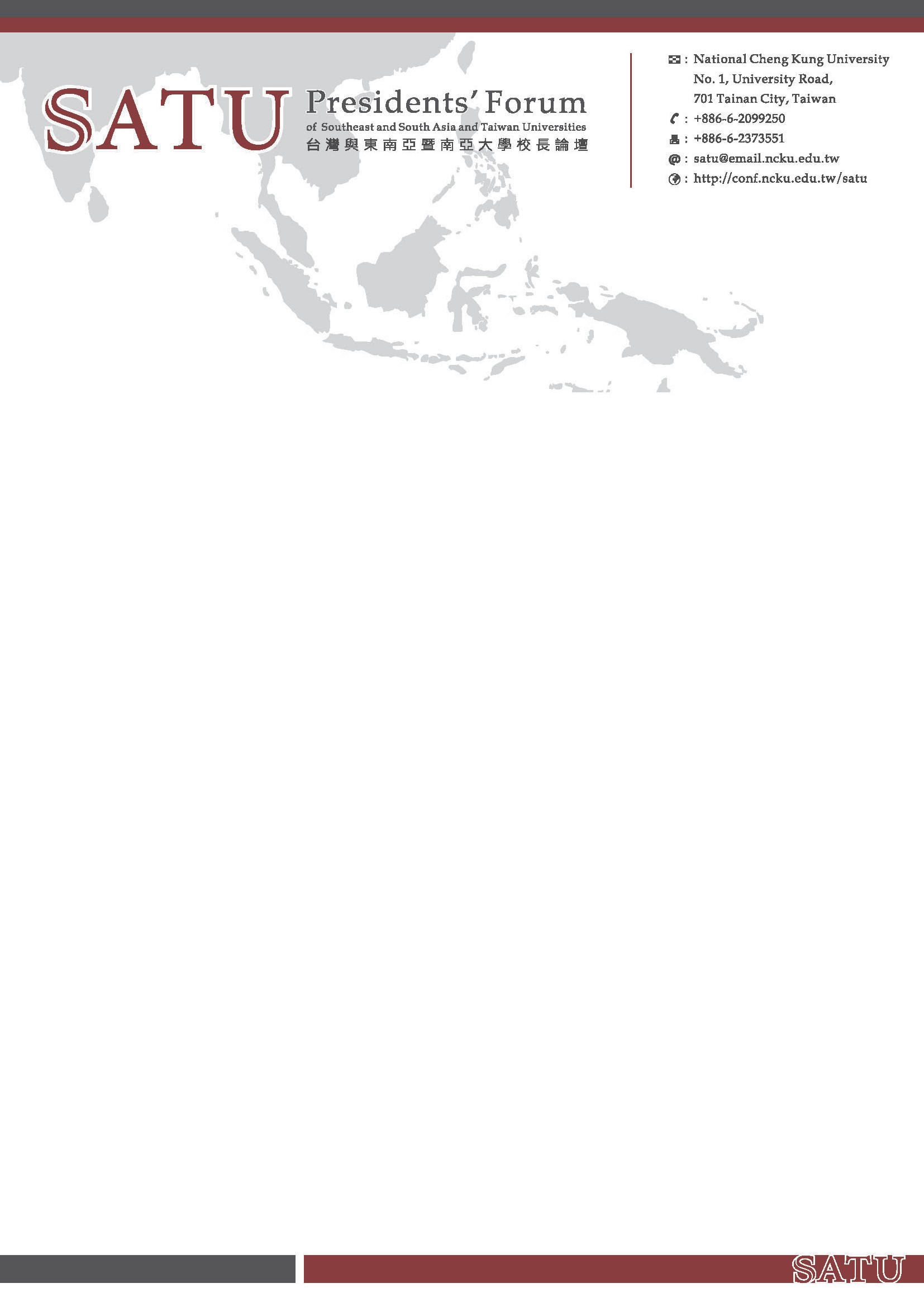 Please select one project you intend to apply and enter its code in the box below. For the projects list, please check Appendix 1.1. Personal Information2. Education (Begin with highest degree earned; if degree is pending, please so indicate.)3. Current Position and Professional Experience (Indicate full-time positions in research, beginning with current position)4. Fields of Expertise (List primary and secondary expertise in research-related disciplines)5. Research Topic and Abstract of Research ProjectPlease describe briefly the proposed research project, including the aims, envisaged results and benefit to both sides from this collaboration, and its potential impact.6. OutputsPlease explain the proposed output of the research, and the plans for publication or other dissemination. Please also state the policy agreed between the two groups concerning publication of results and the attribution and exercise of Intellectual Property Rights (IPR).7. Publication List:(1) Please list all papers or works published in the past five years, including articles published in periodicals, books, conference papers, technical reports, etc. (List in descending order of importance.)(2) List all works in order of publication date. Provide information on each work in this order: names of authors (in the order as published, mark corresponding author with an asterisk*), year and month of publication, title, name of journal (and publisher), and page numbers. For works that have been accepted for publication but not officially printed, attach publisher’s letter of acceptance.(3) Indicate if a paper has been indexed in the Science Citation Index, Engineering Index, Social Science Citation Index or Arts & Humanities Citation Index.8. Acknowledgement (by the office in charge of the SATU matters)Appendix 12018 SATU Joint Research Scheme Projects ListAppendix 2 Contact window of SATU member schoolsCodePassport NameNick Name-if anyNationalityGender□M□FAddressTelephone(Office)(Home / Mobile)(Home / Mobile)(Home / Mobile)Fax NumberE-mailInstitutionNationDepartment/ProgramDegreeDatesFrom	/	to	/ 	From	/	to	/ 	From	/	to	/ 	From	/	to	/ 	From	/	to	/ 	InstitutionDepartment/ProgramPositionDurationFrom	/	to	/ 	From	/	to	/ 	From	/	to	/ 	From	/	to	/ 	From	/	to	/ 	1.2.3.4.Name:Title:(signature or stamp)Date:			/		/		 (yyyy/mm/dd)This is to certify that the applicant is a scholar/researcher of the member universityPlease email to satu@email.ncku.edu.tw before 2018.5.26 for application with the subject line: < 2018 SATU JRS Co-PI application –Project Topic>. Thank you.CodePrincipal Investigator (PI)Co-PI from same unitHost UnitProject Title and Project Details hyper link for Gmail usersHyper link of Project Details for non-Gmail usersUM 1Profesor Dr. Saad MekhilefProfesor. Ir. Dr. Hazlie MokhlisElectrical EngineeringModified incremental conductance MMPT Technique for Photovoltaic System under Fast Varying Solar Irradiation and Load Resistancehttps://mybox.ncku.edu.tw/navigate/s/7899FC14BE594618BDB3110780FD5389GSYUM 2Dr. Lai Chin WeiProfessor Dr. Rafie JohanNanotechnology & Catalysis Research Centre (NANOCAT)Anti-reflective coatings on multi-crystalline silicon solar cells https://mybox.ncku.edu.tw/navigate/s/83B1F3BAD14D43FE8BFF0E90BB401B37GSYUM 3Dr. Lai Chin WeiProfessor Dr. Rafie JohanNanotechnology & Catalysis Research Centre (NANOCAT)Remediation of wastewater using an advanced photocatalysis oxidation processhttps://mybox.ncku.edu.tw/navigate/s/29FB3A0DFD194340A876286676706D28GSYUM 4Dr. Lai Chin WeiProfessor Dr. Rafie JohanNanotechnology & Catalysis Research Centre (NANOCAT)New visible-light active semiconductors for solar driven water splittinghttps://mybox.ncku.edu.tw/navigate/s/5C790A495B9845948A04B9F55D5A43B9GSYUM 5Profesor Ir. Dr. Ching Yern CheeMohd Abdul Cader Mohd Haniffa Department of Chemical Engineering, Faculty Of Engineering Development of Aeronautic Composites Utilizing Biobased Resin Polymerhttps://mybox.ncku.edu.tw/navigate/s/A46F9F486EB747D8869B5A8F3658066CGSYUM 6Profesor Ir. Dr. Ching Yern CheeThennakoon Mudiyanselahe Sampath Udeni GunathilakeDepartment of Chemical Engineering, Faculty Of Engineering Micro and Nano-Porous Cellulose based Composite Materials Prepared by Environmental Friendly Processeshttps://mybox.ncku.edu.tw/navigate/s/3B43C1B4A3194070A110F2AEF345EDDDGSYUM 7Profesor Ir. Dr. Ching Yern CheeDr. Nur Awanis HashimDepartment of Chemical Engineering, Faculty Of Engineering Microstructural and Rheological Properties of Nanocellulose Based Biopolymer Compositeshttps://mybox.ncku.edu.tw/navigate/s/2172528EECBF427D9A33888B588D1879GSYUM 8Ir. Dr. Wong Yew HoongAssociate Prof. Dr. Tan Chou YongDepartment of Mechanical Engineering, Faculty Of Engineering High-k Gate Dielectric on Semiconductor Substratehttps://mybox.ncku.edu.tw/navigate/s/2967FFF6D9424B518E508FAC1BE72953GSYUM 9Dr. Choo Yeun MunN/ADepartment of Chemistry, Faculty of ScienceDiscovery of potent CYP51 and Lactate Dehydrogenase Inhibitors from Malaysia Traditional Medicinal Plants and Development of Their Nano-Transdermal Carrierhttps://mybox.ncku.edu.tw/navigate/s/962CBBF722F24B0385D8A4288535AB19GSYUM 10Dr. Huang Chih-ChiaProf. Dr. Harith AhmadDepartment of Photonics, College of SciencesDesign of compact, low cost UV Laser System For Water Purificationhttps://mybox.ncku.edu.tw/navigate/s/83A83D21338B4B65BD9A7F5CEBFDD52FGSYUM 10Dr. Huang Chih-ChiaDr. Mohd Zamani ZulkifliDepartment of Photonics, College of SciencesDesign of compact, low cost UV Laser System For Water Purificationhttps://mybox.ncku.edu.tw/navigate/s/83A83D21338B4B65BD9A7F5CEBFDD52FGSYUM 11Dr. Azman Ma'amorDr. Nor Saadah Binti Mohd YusofDepartment of Chemistry, Faculty of ScienceSynthesis of nano-hydroxyapatite from natural clamshell using optimized sonochemical method for biomedical applicationshttps://mybox.ncku.edu.tw/navigate/s/927C094B97804356AE12B7CD2FECAF3DGSYUM 12Dr. Nurhidayatullaili Muhd JulkapliDr. Wageeh Abdulhadi Yehya DabdawbNanotechnology & Catalysis Research Centre (NANOCAT)Development on nanocellulose conjugated gold drug delivery system for cancer treatment applicationhttps://mybox.ncku.edu.tw/navigate/s/DCC05D83FD734459B941BCBA4315FF25GSYUM 13Dr. Nurhidayatullaili Muhd JulkapliDr. Zaira Zaman ChowdhuryNanotechnology & Catalysis Research Centre (NANOCAT)Highly oil dispered functionalized graphene based Nanoconposites as Lube Oil Friction Modifier: Lubricity and Tribology Studieshttps://mybox.ncku.edu.tw/navigate/s/A0A19F9140AC465B92D75B7D817C599AGSYUM 14Dr. Nurhidayatullaili Muhd JulkapliDr. Azman MaamorNanotechnology & Catalysis Research Centre (NANOCAT)Solar driven Graphene oxide-gold grafted photocatalysts: An efficient photodegradation of Pollutant organic compounds (POPs)https://mybox.ncku.edu.tw/navigate/s/429B68B7D5644163AD1776D3ACD0399AGSYUM 15Dr. Nurhidayatullaili Muhd JulkapliDr. Wageeh Abdulhadi Yehya DabdawbNanotechnology & Catalysis Research Centre (NANOCAT)Fabrication of coordination gold-graphene composite by laser deposition technique for cancer treatment applicationhttps://mybox.ncku.edu.tw/navigate/s/D931151513C74D5F968BA058EBC41FC7GSYUM 16Profesor Madya Dr. Juan Joon ChingProfesor Dr. Mohd Rafie JohanNanotechnology & Catalysis Research Centre (NANOCAT)Photocatalysis of Native and Modified Mesoporous Titaniahttps://mybox.ncku.edu.tw/navigate/s/6F73E1D7A4464CD290AB604E7183D323GSYUM 17Dr. Yasmin Abdul WahabProfesor Dr. Mohd Rafie JohanNanotechnology & Catalysis Research Centre (NANOCAT)Laser-Scribed Graphene (LSG) MEMS for Intracranial Pressure (ICP) Sensorhttps://mybox.ncku.edu.tw/navigate/s/40CD77C5DED641CB883EBD3BA796F02AGSYUM 18Dr. Nor Aliya Binti HamiziProfesor Dr. Mohd Rafie JohanNanotechnology & Catalysis Research Centre (NANOCAT)Fundamental studies of Laser Properties of Mn-doped Cadminum Selenide Quantum Dotshttps://mybox.ncku.edu.tw/navigate/s/4DBE70809735423380BA93B21D85D43AGSYUM 19Dr. Zaira Zaman ChowdhuryProfesor Dr. Mohd Rafie JohanNanotechnology & Catalysis Research Centre (NANOCAT)Toxicological Assays, Anti-Microbial Studies And Catalytic Degradation of Organic Solvents using Hybrid Nano-cellulose (NCC) compositeshttps://mybox.ncku.edu.tw/navigate/s/DCE437EA77EB4F1E95B84F8A31D6448AGSYUM 20Dr. Lee Hwei VoonProfesor Madya Dr. Juan Joon ChingNanotechnology & Catalysis Research Centre (NANOCAT)Catalytic transformation of biomass into biochemicalshttps://mybox.ncku.edu.tw/navigate/s/F2ECF5F9CE014991A8463284A3DFE2E1GSYUM 21Professor Ir. Dr. Yau Yat HuangN/ADepartment of Mechanical Engineering, Faculty Of Engineering Stratum Ventilation (SV) Installed With A VRF/VRV System for Larg High-Rise Buildings In The Tropicshttps://mybox.ncku.edu.tw/navigate/s/5A7C38D1CDE442C8856743BCBC115238GSYUM 22Dr. Ong Hwai ChyuanProfesor Ir. Dr. Masjuki Bin Haji HassanDepartment of Mechanical Engineering, Faculty Of Engineering Conversion of Biomass to value added Biochar via Pyrolysis  Processhttps://mybox.ncku.edu.tw/navigate/s/54E22CE61C094DFCB4BDB9E3C3D3B102GSYUM 23Dr. Low Kah HinDr. Tay Kheng SooDepartment of Chemistry, Faculty of ScienceDeriving Polycarbonate-based Sorbent From Waste Optical Dischttps://mybox.ncku.edu.tw/navigate/s/0CA0BFC3E2F543C698395C4945D2B113GSYUM 24Dr. Tay Kheng SooProf. Dr. Sharifuddin Bin Md ZainDepartment of Chemistry, Faculty of ScienceArduino open Source platform to stimulate chemistry students creativity inj Industry 4.0https://mybox.ncku.edu.tw/navigate/s/66EDB52A669D4A7E982CDF4F32120ECCGSYUM 25Dr. Tay Kheng SooN/ADepartment of Chemistry, Faculty of ScienceThe Fate of Micropollutants in Advanced Oxidation Processeshttps://mybox.ncku.edu.tw/navigate/s/DB54A74E027F4D5695F8BC28A4E3AC09GSYUM 26Associate Prof. Dr. Chong Wen TongProfesor Ir. Dr. Masjuki Bin Haji HassanDepartment of Mechanical Engineering, Faculty Of Engineering Design Optimization, Fabrication and Testing of a Power-Augmented Cross-Axis-Wind-Turbine (CAWT)https://mybox.ncku.edu.tw/navigate/s/104A7BA964F047F685506367513CB79EGSYUM 27Associate Prof. Dr. Chong Wen TongProfesor Ir. Dr. Masjuki Bin Haji HassanDepartment of Mechanical Engineering, Faculty Of Engineering Design, Testing and Optimization of a hybrid wind-solar-rain eco-roff systemhttps://mybox.ncku.edu.tw/navigate/s/549982718C1E48FF9237083845754C5EGSYUM 28Dr. Lee Yean KeeProfesor. Dr. Noorsaadah Abd RahmanDepartment of Chemistry, Faculty of ScienceSynthesis, biological application and SAR of oxadiazepineshttps://mybox.ncku.edu.tw/navigate/s/747185EC2F894FAE95E21794AB84707AGSYUM 29Associate Prof. DR. Farazila YusofN/ADepartment of Mechanical Engineering, Faculty Of Engineering Investigation on flow field and thermal performances of functionally graded metal foamhttps://mybox.ncku.edu.tw/navigate/s/D99EFF543B5D44A6B4738E4A1D671C5AGSYUNAIR 1Abdul Rohim TualekaTri MartianaMagister Occupational Health and SafetyEffective Dose of Rich Enzyme Detoxifications (CYP2E1 Enzyme and Glutathione) in Benzene Causes Leukemia in Shoe Industry Workers
https://mybox.ncku.edu.tw/navigate/s/5C37BB43E3A44007A58DCDDBB1764400GSYUNAIR 2Andang MiatmokoJuni EkowatiDepartment of Pharmaceutics, Faculty of PharmacyPreparation of Liposome Loading Edrulic Acid and Evaluation of Its Antitumor Efficacyhttps://mybox.ncku.edu.tw/navigate/s/D63B8B4A5E8F46A4AA6291441A3AFB02GSYUNAIR 3I Gusti Aju Wahju ArdaniIndeswati DiyatriDepartment of Orthodontic, Faculty of DentistryEarly Diagnosis and Preventive Care in Skeletal Class II Malocclusion Case with Mandibular Micrognathiahttps://mybox.ncku.edu.tw/navigate/s/AE4F262D1AF84B80BCF54C55BC8A1626GSYUNAIR 4Josephine Sri Wulan ManuharaAlfinda Novi KristantiFaculty of Science and TechnologyBiomass and Flavonoid Production of Gynura procumbens Adventitious Root in Bioreactorhttps://mybox.ncku.edu.tw/navigate/s/11EE0E2ED7D445EEAA80CD96CE64986DGSYUNAIR 5Retno WidyowatiHsin-I ChangDepartment of Pharmacognosy and Phytochemistry, Faculty of PharmacyCharacterization an dOptimization Potency of Deer Antler Extract as Osteoarthritis Therapyhttps://mybox.ncku.edu.tw/navigate/s/3ABBF047F02C41BA9076A00736D12142GSYUNAIR 6SukarayantoN/ADepartment of History, Faculty of HumanitiesMeasuring Plurality in Sampit: Case Study on Social Distance Between Ethnic Groups in the Post-Conflict Erahttps://mybox.ncku.edu.tw/navigate/s/36892588299845249E9D56FD297C340CGSYUNAIR 7Tutik Sri WahyuniN/ADepartment of Pharmacognosy and Phytochemistry, Faculty of PharmacyAntiviral Activities of Medicinal plants and its Isolated compounds against hepatitis virushttps://mybox.ncku.edu.tw/navigate/s/9DE02C15F8F141A782FFE50FA1390F75GSYURAR 1Au Yong Hui NeeCharles Ramendran S PR SubramaniamFaculty of Business and FinanceCompliance with Safety Practices among Medical Professionals: Exploring The Link between Organiztonal Safety Climate, and Safe Work Practices towards a Quality Healthcare and Patient Safetyhttps://mybox.ncku.edu.tw/navigate/s/29AA1C39DCF8470286FD20568B317B9FGSYURAR 2Dr. Bernard Saw Lip HuatDr. Thiam Hui SanLee Kong Chian Faculty of Engineering and Science/ Centre for Vehicular TechnologyDesign and optimization of high performance cold platehttps://mybox.ncku.edu.tw/navigate/s/3897382733DC42D5B12C345B48D4CE5AGSYURAR 3Gan Seng ChiewHsien-Chang ChangFaculty of Medicine & Health SciencesDevelopment of VEGF detection system based on eleectrochemical aptasensor and Lateral flow immunoassay for rapid detection of severe dengue.https://mybox.ncku.edu.tw/navigate/s/9F077EBF74D34A468FE940FAFB330B6FGSYURAR 4Dr. Steven LimN/ALee Kong Chian Faculty of Engineering and ScienceApplication of Organosolv Pretreatment to Degraded Empty Fruit Bunch for Optimum Sugar based Substrate Recoveryhttps://mybox.ncku.edu.tw/navigate/s/C38BDD99D90344BFA6FBAE75CFCE29A2GSYUTM 1Rozeha A. RashidMohd Adib bin SarijariFaculty of Electrical EngineeringBuilding Security and Access Management System using Internet-of Things (IoT)https://mybox.ncku.edu.tw/navigate/s/92E5E2578E904CDB89064B28FCD2E033GSYUTM 2Rudzidatul Akmam Binti DziyauddinMohd. Azri Bin Mohd. Izhar (Dr.)Rarak SchoolA study on the fifth generation (5G) wireless connectivity ofr Connected Vehicleshttps://mybox.ncku.edu.tw/navigate/s/C8B2EE63EECE43FAAB9009039C8900D0GSYUTM 3Shahira Liza Binti KamisN/ADepartment of Mechanical Precision Engineering, Malaysia-Japan Institute of TechnologyModification and Biotribological Behaviour of UHMWPE Composite for Biomedical Applicationshttps://mybox.ncku.edu.tw/navigate/s/F7BC45DD3ED84CF28CF42ED0A0680645GSYNCU 1Akon HiguchiN/ADepartment of Materials and Chemical EngineeringHuman stem cell culure and differentiation on biomaterialshttps://mybox.ncku.edu.tw/navigate/s/CDAF009A99FF4448B6481319D6291F2CGSYNTHU 1Pawel Lukasz UrbanN/ADepartment of ChemistryDevelopment of a portable analytical device using open-source electronic moduleshttps://mybox.ncku.edu.tw/navigate/s/9897708A19D64656882361C068650F40GSYVHU-HCM 1Tran Van HieuN/ADepartment of Molecular and Environmental Biotechnology, Faculty of Biology and BiotechnologyApplication of basic fibroblast growth factor (bFGF) incorporated injectable hydrogel for acute myocardial infarction (AMI) and/ or acute ischemic stroke (AIS) treatment on murine model.https://mybox.ncku.edu.tw/navigate/s/34E81121F55744B2BDF2FF296EF0B0EAGSYNYMU 1Heng-Hsin TungN/ASchool of NursingTrajectory of quality of life and nutrition status among cardiac cachexia patientshttps://mybox.ncku.edu.tw/navigate/s/FA507FFEBF6C44C5AB78B086A6BF3D36GSYNYMU 2Surojit ChattopadhyayN/AFunctional Nanomaterials Lab, Institute of BiophotonicsMultimodal photofunctionalities of upconversion nanoparticle and 2D material composites.https://mybox.ncku.edu.tw/navigate/s/4BCF263B44C34A2FA6A9A3DD71DCC2FDGSYNYUST 1Hsing-Ta WangN/AGraduate School of Technological and Vocational EudcationRescarch on etching of diamond wire sawn multicrystalline silicon by metal-assisted chemical etching method.https://mybox.ncku.edu.tw/navigate/s/6AFA6E12C94A4252837D75EE0BC84D5FGSYNYUST 2Chih-Chieh YangN/AGraduate School of Science and Technology LawCompare Intellectual Property laws of Indonesia, Malaysia and Taiwanhttps://mybox.ncku.edu.tw/navigate/s/910FC058C1154FEBA3DD1BFCD5C9B198GSYNYUST 3Ming-Chang WuDeni Danial KesaGraduate School of Technological and Vocational EducationA cross-cultural study on the social influence for university students of South-eastern countries~taking social-ecological approacheshttps://mybox.ncku.edu.tw/navigate/s/B252BDAB2E4D46B399A900BED396E4D2GSYNCKU 1Kuan-Zong FungN/ADepartment of Materials Science and EngineeringDevelopment of Electrodes and Electrolytes for High Performance Fuel Cells operated at High Temperaturehttps://mybox.ncku.edu.tw/navigate/s/957119A6971A425D8C02E163638C051EGSYNCKU 2Chin-Fu HungDr. Eko Priyo PurnomoDepartment of Political Science & Institute of Political EconomyThe Impact of the Information and Communication Technologies in Emerging Democracies: Case Study of Indonesia’s Jakarta Election in 2017https://mybox.ncku.edu.tw/navigate/s/6198CE3A0B0C4CE09913B73FE1847C93GSYNCKU 3Wei-Cheng WangN/ADepartment of Aeronautics and AstronauticsPerformance Analysis of a Newly Developed Cross-Axis Wind Turbine through Wind Tunnelhttps://mybox.ncku.edu.tw/navigate/s/1C90A02E64E14640BED73DF45F203AC1GSYNCKU 4Guey-Chuen PerngN/ACenter of Infectious Diseases and Signaling ResearchOld and Young: pathogenesis of dengue virus infectionshttps://mybox.ncku.edu.tw/navigate/s/4A64F93436BB4990AEFBD032EA4489A7GSYNCKU 5Yao TangShih-Ming LiInstitute of EducationThe strategy of student global mobility in Higher Education(HE)https://mybox.ncku.edu.tw/navigate/s/96FA137DE8574B6F84EC36F668AE83D4GSYNCKU 6Su-Lin YuN/ACenter for Gender and Women’s StudiesGender and Migration: A Comparative Approachhttps://mybox.ncku.edu.tw/navigate/s/16BEBA9EC07842FDB4F5795590669760GSYNCKU 7Yen-Chen LiuN/ADepartment of Mechanical EngineeringAdvanced Control and Design for Networked Robots and Multi-Agent Systemhttps://mybox.ncku.edu.tw/navigate/s/8FF7E14C23BE45ABA9E9A352D12612F6GSYNCKU 8Jo-Shu ChangWei-Hsin ChenDepartment of Chemical EngineeringCircular bioeconomy with recovery of bio-products from microalgae-based wastewater treatmenthttps://mybox.ncku.edu.tw/navigate/s/D1153687AFA44A8C836105523431310EGSYNCKU 9Tsorng-Juu LiangN/AHierarchical Green-Energy Materials (Hi-GEM) Research CenterBidirectional Phase-Shift Full-Bridge DC-DC Converter for Sustainable Energy Systemhttps://mybox.ncku.edu.tw/navigate/s/1F8B6878F0F5449E95C5F2C201EEE88FGSYNCKU 10Yu-Chuan LinN/ADepartment of Chemical EngineeringCatalytic conversion of lignocellulosics into green polyols and adipic acidhttps://mybox.ncku.edu.tw/navigate/s/23145DF6DFD14B02B2A7D4EA639CE7A0GSYNCKU 11Wei Hsin ChenJo-Shu ChangResearch Center for Energy Technology and StrategyBiochar production from the thermochemical conversion of biomass and its applicationshttps://mybox.ncku.edu.tw/navigate/s/F37AB0D7D6B044E89A096238DB715EC4GSYNCKU 12Hsuan-Teh HuN/ADepartment of Civil EngineeringStrengthening of Reinforced Concrete Structures with Fiber Reinforced Plasticshttps://mybox.ncku.edu.tw/navigate/s/D7900A193EB441DC90C7D73A43153AD2GSYCountryUniversityEMAIBruneiUniversiti Brunei DarussalamPresident’s Officeoffice.ulo@ubd.edu.bnOffice of Global Relationssabrina.daud@ubd.edu.bnIndiaIndian Institute of Science (Bangalore)President’s Officediroff@admin.iisc.ernet.inOffice of International Relationsoir@admin.iisc.ernet.inThe Chairman
Office of International Relationsirc_admissions@admin.iisc.ernet.inIndiaIndian Institute of Technology BombayPresident’s Officedirector@iitb.ac.indirector.office@iitb.ac.inOffice of Dean International Relationsdean.ir.office@iitb.ac.inIndiaIndian Institute of Technology DelhiPresident’s Officedirector@admin.iitd.ac.inwebmaster@admin.iitd.ac.indirector@admin.iitd.ac.inIndonesiaAirlangga UniversityRector’s Officerektor@unair.ac.idOffice of International head@iop.unair.ac.idDivision of Global Research Initiativeint.research@global.unair.ac.idIndonesiaInstitut Teknologi BandungRectorkadarsah@mail.ti.itb.ac.idInternational Relation Officeiro@itb.ac.idkardena@pusat.itb.ac.idIndonesiaUniversitas Gadjah MadaUniversity emailinfo@ugm.ac.idOIApc.mobility@ugm.ac.idIndonesiaUniversitas IndonesiaHead of International Officemeldakamil@gmail.comIndonesiaUniversity of Muhammadiyah UHAMKAuhamka@icce2013bali.orgMalaysiaUniversiti Malaysia SabahOIAintl@ums.edu.myInternationalization Development Unitelexsa@ums.edu.myMalaysiaUniversiti Sains MalaysiaOIAinternational@usm.myMalaysiaUniversiti Teknologi MalaysiaVice-chancellor’s Officevicechancellor@utm.mydrwahid@utm.mysitinoraziah@utm.myMalaysiaUniversiti Tunku Abdul RahmanOIAinternational@utar.edu.myazura@utar.edu.myMalaysiaUniversity of Malayapej_nc@um.edu.myisc@um.edu.myshaary@um.edu.myMalaysiaUniversiti Putra Malaysiaaduwati@upm.edu.myengkuliyana@upm.edu.myThe PhilippinesCentro Escolar University Office of the Presidentjgjotic@ceu.edu.phOffice Administratormcdpadolina@ceu.edu.phThe PhilippinesDe La Salle University-ManilaPresident’s Officepresident@dlsu.edu.pherio@dlsu.edu.phRonee San Agustin ronee.sanagustin@dlsu.edu.phThe PhilippinesFar Eastern UniversityPresident's Officehazor@feu.edu.phThe PhilippinesUniversity of the Easturo @ue.edu.phThe PhilippinesUniversity of the PhilippinesPresidentop@up.edu.phOffice of the Presidentdlconcepcion@up.edu.phrvazanza@up.edu.phSingaporeNanyang Technological UniversityOIAWangLin@ntu.edu.sgbertilandersson@ntu.edu.sginternational@ntu.edu.sgSingaporeNational University of SingaporeManagement Assistant Officeruprsec@nus.edu.sgThailandChiang Mai UniversityIRD CMUirdcmu@cmu.ac.thThailandChulalongkorn UniversityOffice of International Affairs and Global Networksmorn.n@chula.ac.thbundhit.e@chula.ac.thThailandKhon Kaen UniversityPresident’s Officepresident@kku.ac.thInternational Relations Divisionsisara@kku.ac.thThailandKasetsart UniversityInternational Affairs Divisionfro@ku.thThailandMaejo UniversityDivision of International Affairsdia.mju@gmail.comsutkhet_skt@yahoo.com dia.mju@gmail.comThailandMahidol UniversityPresident’s Officepresident@mahidol.ac.thINTERNATIONAL RELATIONSopinter@mahidol.ac.thThailandPrince of Songkla UniversityInternational Affairs Officerpsu-international@psu.ac.thchongchit16@gmail.comThailandRangsit Universityisc@rsu.ac.thrsuip@rsu.ac.thVietnamForeign Trade Universitybatuan@moet.edu.vnVietnamUniversity of Economics, Ho Chi Minh CityInternational Relations Officermic@ueh.edu.vndmdung@ueh.edu.vnVietnamVietnam National University, HanoiPresidentsonnk@vnu.edu.vnOffice of the President and Functional Departmentsvanphong@vnu.edu.vnChieflocnv@vnu.edu.vnDeputy Chieftqbinh@vnu.edu.vnanhmh@vnu.edu.vnpttoan@vnu.edu.vnVietnamVietnam National University, Ho Chi Minh CityDepartment of External Relations dnghia@vnuhcm.edu.vnttkngan@vnuhcm.edu.vnkimngantra@gmail.comTaiwanAsia UniversityOIAciae@asia.edu.twjennygao@asia.edu.twTaiwanChang Jung Christian UniversityPresident’s Officealexlee@mail.cjcu.edu.twOIAintl@mail.cjcu.edu.twTaiwanChaoyang University of Technology國際暨兩岸合作處pres@cyut.edu.twtflee@cyut.edu.twTaiwanChia Nan University of Pharmacy & Science國際兩岸事務處box101@mail.cnu.edu.twbox1046@mail.cnu.edu.twTaiwanChina Medical UniversityOIAwhlee@mail.cmu.edu.twsy.liao@mail.cmu.edu.twcmucia@mail.cmu.edu.twTaiwanChinese Culture University國際暨兩岸事務處trlee@staff.pccu.edu.twzyh8@ulive.pccu.edu.twcufo@staff.pccu.edu.twTaiwanFeng Chia Universitypresident@fcu.edu.twOIAchenyl@fcuoa.fcu.edu.twTaiwanFooyin Universitypt@fy.edu.tw秘書室P0257@fy.edu.twic@fy.edu.twTaiwanI-Shou Universityshawjf@isu.edu.twtaichiwu@isu.edu.twchienliang@isu.edu.twTaiwanKaohsiung Medical UniversityPresident’s Officepresident@kmu.edu.tw秘書室行政組mchsieh@kmu.edu.twciae@kmu.edu.twTaiwanLunghwa University of Science and Technologythko@mail.lhu.edu.twice@mail.lhu.edu.twTaiwanMeiho Institute of TechnologyPresident’s Officepresident@meiho.edu.tw秘書室x00001688@meiho.edu.twTaiwanMingdao Universitydywang@mdu.edu.twypshiao@mdu.edu.twOIAkelly@mdu.edu.twTaiwanNanhua University國際及兩岸交流處kuanilin@nhu.edu.twrhonda@nhu.edu.twoge@mail.nhu.edu.twTaiwanNational Central UniversityPresident’s Officepresident@ncu.edu.tw國際事務處novia@ncu.edu.twTaiwanNational Cheng Kung UniversityPresident’s Officeem50000@email.ncku.edu.twOIAem50950@email.ncku.edu.twTaiwanNational Chi Nan UniversityPresident’s Officepresident@ncnu.edu.twOIAfxli@ncnu.edu.twncnu.oia@gmail.comTaiwanNational Chiao Tung UniversityPresident’s Officepresident@nctu.email.edu.twnctu_ia@nctu.edu.twTaiwanNational Chiayi Universityrychiou@mail.ncyu.edu.twOIAoia@mail.ncyu.edu.twiao@mail.ncyu.edu.twTaiwanNational Chung Cheng UniversityPresident’s Officepresident@ccu.edu.twOIAadmfjl@ccu.edu.twTaiwanNational Chung Hsing UniversityPresident’s Officepresid@nchu.edu.twOIAoia@nchu.edu.twTaiwanNational Dong Hwa UniversityPresident’s Officepresident@mail.ndhu.edu.twOIAoia@mail.ndhu.edu.tw國際學術合作交流組oia@gms.ndhu.edu.twTaiwanNational Ilan UniversityPresident’s Officepcwu@niu.edu.twOIAoia@niu.edu.tw國際事務中心oia@niu.edu.twTaiwanNational Kaohsiung First University of Science and TechnologyOIAoia@nkfust.edu.tw研究發展處vicky@nkfust.edu.twTaiwanNational Kaohsiung Normal Universityt1741@nknucc.nknu.edu.tw國際事務處oia_exchange@mail.nknu.edu.twrc@nknucc.nknu.edu.twTaiwanNational Kaohsiung University of Applied Sciencespboffice01@cc.kuas.edu.twqboffice01@kuas.edu.twTaiwanNational Kaohshiung University of Hospitality and TourismPresident’s Officepresident@live.nkuht.edu.tw秘書室議事研考組sjj@mail.nkuht.edu.twria_ling@mail.nkuht.edu.twTaiwanNational Pingtung University of Science and TechnologyPresident’s Officepresident@mail.npust.edu.twOIAhclee@mail.npust.edu.twvincent@mail.npust.edu.twTaiwanNational Quemoy Universitychyi@nqu.edu.tw研發處yunya@email.nqu.edu.twliutengchung@nqu.edu.twTaiwanNational Sun Yat-sen UniversityPresident’s Office president@mail.nsysu.edu.twOIAyuchuan@mail.nsysu.edu.twcwkuo@mail.nsysu.edu.twTaiwanNational Taichung University of Science and TechnologyOIAoia@nutc.edu.twoiacpy@nutc.edu.twTaiwanNational Taipei Universitydalton@mail.ntpu.edu.tw秘書室lin05@gm.ntpu.edu.tw ssuming@gmail.comTaiwanNational Taipei University of Technologywlli@mail.ntut.edu.tw國際事務處evv430@ntut.edu.twintstudy@ntut.edu.twTaiwanNational Taitung UniversityPresident’s Officepresident@nttu.edu.tw秘書室ttd1052@nttu.edu.twjoanne@nttu.edu.twTaiwanNational Taiwan Normal UniversityPresident’s Officepresident@ntnu.edu.twOIAoia@deps.ntnu.edu.tw秘書室第二組chi_shumei@ntnu.edu.twTaiwanNational Taiwan UniversityPresident’s Officepresident@ntu.edu.twOIAoia@ntu.edu.twTaiwanNational Taiwan University of Science and TechnologyPresident’s Officepresident@mail.ntust.edu.twOIAcarrie@mail.ntust.edu.twmjwang@mail.ntust.edu.twTaiwanNational Tsing Hua UniversityPresident’s Office presid@my.nthu.edu.twOGAyichen@mx.nthu.edu.twoga@my.nthu.edu.twTaiwanNational United UniversityPresident’s Officepresident@nuu.edu.tw秘書室mylene@nuu.edu.twlchiang@nuu.edu.twTaiwanNational University of Kaohsiungamanda@nuk.edu.twOIAtifa910910@nuk.edu.twiting@nuk.edu.twTaiwanNational Yang-Ming UniversityPresident’s Office president@ym.edu.twOIAwongmrk@ym.edu.twcia@ym.edu.twTaiwanNational Yunlin University of Science and TechnologyPresident’s OfficePresident@yuntech.edu.twOIAtdx@yuntech.edu.twtsengsc@yuntech.edu.twTaiwanShih Chien UniversityPresident’s Officepresident@mail.usc.edu.twOIAoia@mail.usc.edu.twTaiwanSoochow UniversityPresident’s Officepresident@scu.edu.tw國際中心lansonwu@scu.edu.twseawain@scu.edu.twTaiwanSouthern Taiwan University of Technologysec@stust.edu.tw國際暨兩岸事務處tchen0922@stust.edu.twwyplsm@mail.stust.edu.twTaiwanTa Hwa University of Science and TechnologyPresident’s Officepresident@tust.edu.twTaiwanTaipei Medical UniversityOIAlicy0307@tmu.edu.twies@tmu.edu.twTaiwanTajen UniversityPresident’s Officepresident@tajen.edu.twsecre@tajen.edu.twTaiwanTamkang UniversityOIAen-ju@mail.tku.edu.twTaiwanTunghai UniversityPresident’s Officepresident@thu.edu.twoiep@thu.edu.twTaiwanWenzao Ursuline University of LanguagesPresident’s Officepresident@mail.wzu.edu.tw國際暨兩岸合作處-合作交流組oicc@mail.wzu.edu.twTaiwanYuan Ze UniversityPresident’s Officeptdept@saturn.yzu.edu.tw全球事務處nailing@saturn.yzu.edu.tw